Информация о проведении социально-психологического тестированияВ соответствии с приказом Министерства просвещения Российской Федерации от 20 февраля 2020 г. № 59 «Об утверждении Порядка проведения социально-психологического тестирования обучающихся 
в общеобразовательных организациях и профессиональных образовательных организациях» в сентябре – октябре 2021 года будет проведено социально-психологическое тестирование обучающихся МОУ СОШ Волжская СОШ. Уважаемые ребята! По всей России проводится социально-психологическое тестирование обучающихся, направленное на выявление факторов риска и факторов защиты, влияющих на поведение людей в разных жизненных ситуациях.Каждый человек в жизни сталкивается с трудностями, рисками, но все их преодолевают по-разному. В условиях трудных жизненных ситуаций нужно проявлять психологическую устойчивость, уровень сформированности которой зависит, в том числе, от соотношения факторов риска и факторов защиты. Исследование позволит выявить степень вашей психологической устойчивости в таких ситуациях. Чем откровеннее будут ваши ответы, тем точнее вы получите результат. Конфиденциальность личных данных гарантируется.После обработки результатов теста вы получите общее представление о своей психологической устойчивости. Ответы на вопросы – это ваше личное мнение. Для нас важен каждый ответ, так как от этого зависит общая картина результатов.Предлагаем Вам принять участие в тестировании.Информация для родителейУважаемые родители!Вы, безусловно, самые близкие и значимые для ребенка люди. 
Вы стремитесь быть успешными родителями. Вы испытываете тревогу 
и беспокойство за будущее и настоящее своего ребенка. Это здоровые эмоции, они заставляют действовать, своевременно прояснять то, что Вас беспокоит.В современной жизни много соблазнов и запретов для наших детей, которые привлекают, манят и провоцируют их на неоправданно рискованное поведение. Молодежная среда – благодатная почва для целенаправленного воздействия на наших детей, их вовлечения в противоправную деятельность и асоциальное поведение.До 60 процентов школьников сообщают, что подвергаются давлению со стороны сверстников, побуждающих их принимать алкоголь или наркотики. Модными становятся такие виды рискованного подросткового поведения, как руфинг, зацепинг, паркур, самоповреждение, суицидальное поведение, киберагрессия, экстремизм и пр. Детей вовлекают в группы смерти, культивируют агрессивные протестные формы поведения, вовлекают в преступные группы и пр.Не стоит успокаивать себя соображениями вроде: «С моим ребенком такого случиться не может». Помните! Чем раньше Вы заметите неладное, тем легче будет справиться с бедой.В период с 15 сентября по 31 октября 2021 года в регионе проводится социально-психологическое тестирование в отношении обучающихся, достигших возраста 13 лет, по единой методике. Методика разработана специалистами высшей школы и направлена на выявление факторов риска и факторов защиты, влияющих на поведение людей в разных жизненных ситуациях и определяющих, в том числе, уровень психологической устойчивости ребенка.Факторы риска и факторы защиты формируются в процессе взросления человека. Если у ребенка больше факторов риска, то он может быть склонен к зависимому и рискованному поведению. Преобладание факторов защиты способствует развитию психологической устойчивости ребенка (способность сказать «НЕТ!», умение противостоять трудностям, давлению обстоятельств, стремление к сохранению собственного физического и психического здоровья и пр.).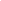 Тестирование позволяет не только выявить соотношение факторов риска и факторов защиты, но и узнать сильные стороны ребенка, чтобы в дальнейшем сделать упор на их развитие и помочь ребенку противостоять окружающим обстоятельствам.Тестирование проводится ежегодно и одновременно во всех регионах России. Это опрос, выявляющий мнения, представления и позиции обучающихся относительно их самих и обстоятельств, в которых они находятся.Процедура тестирования конфиденциальная, результаты обезличены и представлены в обобщенном виде. Каждому обучающемуся присваивается индивидуальный код участника, который делает невозможным персонификацию данных. Список индивидуальных кодов и соответствующих им фамилий хранится в образовательной организации в соответствии с Федеральным законом от 27 июля 2007 года № 152-ФЗ «О персональных данных».Персональные результаты могут быть доступны только трем лицам: родителю, ребенку и педагогу-психологу. По запросу Вы можете получить консультацию по результатам тестирования Вашего ребенка.Тестирование проводится при наличии информированного согласия в письменной форме одного из родителей (законного представителя) обучающихся, не достигших возраста пятнадцати лет. Согласие фиксирует разрешение Вашему ребенку участвовать в тестировании и подтверждает Вашу осведомленность о цели тестирования, его длительности и возможных результатах.Участие Вашего ребенка в социально-психологическом тестировании поможет Вам выявить скрытые тенденции нарушений поведения, снять необоснованные подозрения в употреблении наркотиков и пр., в отдельных случаях - не упустить время и оказать помощь своему ребенку. Кроме того, благодаря тестированию Вы сможете увидеть, что именно вызывает у ребенка негативные переживания и повлиять не только на ребенка, но и на ситуацию, на источники тех трудностей, с которыми он сталкивается.